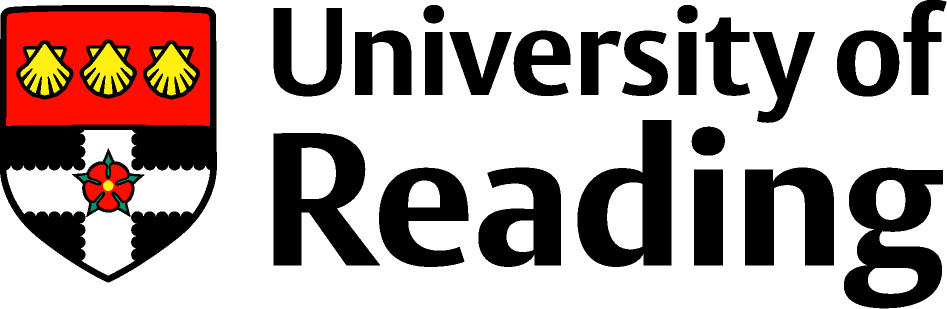 Staff IWLP Module AGREEMENT FormI understand and agree that: My School will pay the tuition fee for my IWLP module at the subsidised fee of £364 on condition that I engage actively with the module. This will be demonstrated through achieving the minimum overall pass of 40% or above. If I do not achieve the above mark, I will become responsible for paying the fee. If I withdraw from the module AFTER the end of week four (Friday 25 October 2024) of Semester 1 my School will still be charged the fee and has the right to withdraw my free entitlement to another IWLP module in the future.  Staff who wish to withdraw must inform their line manager and submit a withdrawal form – available on the IWLP website or available upon request from iwlp@reading.ac.uk. Completed withdrawal forms must be emailed to iwlp@reading.ac.uk .(For School use only)I (Head of School/ other role: ………………………………...)Confirm that the above named staff member is eligible to take an IWLP module and that the School will pay the £364 subsidised tuition fee, following satisfactory completion of the terms named above.Name: …………………………………………………………………………………………………Signature: …………………………………………………………………………………………….Date: ……………………………………. Project code: ……………………………………………Please Complete Section 1Family name: ……………………………………. First name(s) ………………………………………….Staff No: ……………………………. University e-mail address: ………………………………………..School: …………………………………………………………………………………………………………..School Finance Administrator Details: Name: ……………………………………………………………………………………………………………Email: ……………………………………………………………………………………………………………Language you want to study ………………………………………………………………………………..Employment Commencement Date: …………………………….Please highlight or underline your employment type: Part-time or Full-timeIf Part-time, please state the number of hours you work per week: ……………………………….Signature ……………………………………………………… Date: ……………………………………….